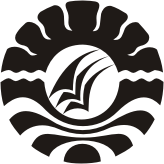 SKRIPSIPENERAPAN METODE EKSPERIMEN DALAM KEMAMPUAN SAINS DI TAMAN KANAK-KANAK SEJAHTERA DESA CINENNUNG KECAMATAN CINA KABUPATEN BONESITTI SALAMATANGPROGRAM STUDI PENDIDIKAN GURU PENDIDIKAN ANAK USIA DINIFAKULTAS ILMU PENDIDIKANUNIVERSITAS NEGERI MAKASSAR2015PENERAPAN METODE EKSPERIMEN DALAM KEMAMPUAN SAINS DI TAMAN KANAK-KANAK SEJAHTERA DESA CINENNUNG KECAMTAN CINA KABUPATEN BONESKRIPSIDiajukan untuk Memenuhi Sebagian Persyaratan Guna Memeperoleh Gelar Sarjana Pendidikan pada Program Studi Pendidikan Guru Pendidkan Anak Usia Dini Strata Satu Fakultas Ilmu Pendidikan Universitas Negeri MakassarSITTI SALAMATANG104904090PROGRAM STUDI PENDIDIKAN GURU PENDIDIKAN ANAK USIA DINIFAKULTAS ILMU PENDIDIKANUNIVERSITAS NEGERI MAKASSAR2015